UTSTYRCONTAINEREDette utstyret kan ikke fjernes fra anlegget, og er kun til lagstrening/gruppetrening hos EBK.Det skal være 10 baller i hver enkelt ballsekkDen hvite døra skal alltid være lukket og låst (også under trening), containerdøra lukkes av siste lag som trener. Lukker du opp – lukker du igjen.Skulle noe utstyr bli borte – scann QR-koden under. 
Dette skal skje umiddelbart etter kamp/trening.Alt du tar ut – skal inn på samme vis, tell alltid opp alt!Hvert lag må ha sitt eget utstyr til å ta med på kamp turnering – dette utstyret må laget oppbevare selv. Hva finnes?BallerVesterKjegler/HatterIs/TapeBallpumpeMangler du noe til eget lags utstyr kan det IKKE hentes fra container – det må du be om enten via nettbutikk eller pr. epost.MELD TAPT UTSTYR / MANGLENDE UTSTYR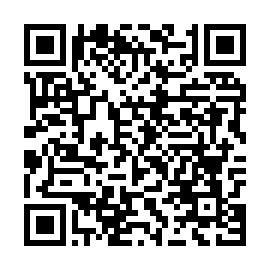 